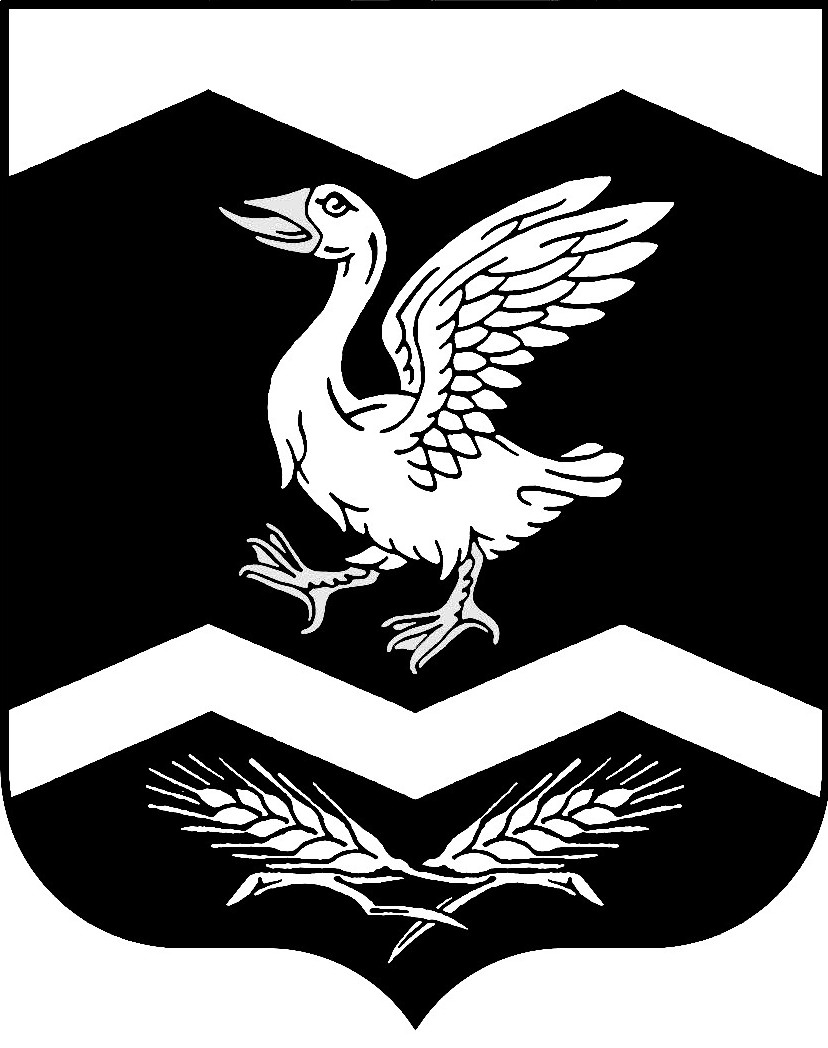 КУРГАНСКАЯ ОБЛАСТЬШАДРИНСКИЙ РАЙОНАДМИНИСТРАЦИЯКРАСНОМЫЛЬСКОГО СЕЛЬСОВЕТАПОСТАНОВЛЕНИЕот 23. 05. 2014 г.    № 19с.КрасномыльскоеО внесении изменений в приложение к постановлениюАдминистрации Красномыльского  сельсоветаот 22. 11. 2013 года № 45
"Об утверждении Административного 
регламента предоставления муниципальной 
услуги "Предоставление информации о порядке 
предоставления жилищно-коммунальных 
услуг населению"В соответствии с Федеральным законом от 06.10.2003 г. № 131-ФЗ «Об общих принципах организации местного самоуправления в Российской Федерации», с ч. 1 ст. 15 Федерального закона от 27.07.2010г. № 210-ФЗ «Об организации предоставления  государственных и муниципальных услуг»ПОСТАНОВЛЯЮ: 1. Внести в приложение к постановлению Администрации Красномыльского сельсовета от 22. 11. 2013 года № 45 «Об утверждении Административного регламента предоставления муниципальной услуги "Предоставление информации о порядке предоставления жилищно-коммунальных услуг населению» следующие изменения:	1.1. В пункт 1.3.1 «Требования к порядку информирования о предоставлении муниципальной услуги» раздела I «Общие положения» административного регламента необходимо читать:	«Информацию о порядке предоставления муниципальной услуги можно получить:-	 в информационно-телекоммуникационной сети «Интернет» на официальном
сайте муниципального образования Шадринского района в рамках соглашения между Администрацией Шадринского района и Администрацией Красномыльского сельсовета (www. raion.shadrinsk.net) (www.amm-kr.ru);- на доске информации в здании Администрации Красномыльского сельсовета по адресу  Курганская область, Шадринский район, с.Красномыльское, ул.Набережная, д. 40Б а также при помощи средств телефонной связи, электронной почты, при устном или письменном обращении		Часы приема: 	Понедельник - Пятница с 8.00 до 16.00 	Обеденный перерыв   с   12.00 до 13.00 	Выходные дни: суббота, воскресенье;-	 в федеральной государственной информационной системе -«Eдиный порталмуниципальных    услуг     (функций)» (далее – Портал) (www.gosuslugi.ru);- в отделах Государственного бюджетного учреждения Курганской области «Многофункциональный центр по предоставлению государственных и муниципальных услуг» (далее — отделы ГБУ «МФЦ») – г. Курган, ул. Куйбышева, 144, строение 41.- на Портале с использованием универсальной электронной карты;- в средствах массовой информации». 		1.2 В пункте 2.11 «Максимальный срок ожидания в очереди при подаче запроса о предоставлении муниципальной услуги и при получении результата предоставления муниципальной услуги» слова «30» заменить словами «15». 		2. Настоящее постановление обнародовать на доске информации в здании Администрации Красномыльского сельсовета.	3. Контроль за выполнением данного постановления оставляю за собой.Глава Красномыльского  сельсовета                                         Г. А. Стародумова